Монастир занесений до переліку пам’яток містобудування та архітектури за категорією місцевого значення.Головною святинею монастиря є чудотворна ікона Божої Матері «Всіх скорботних Радість». 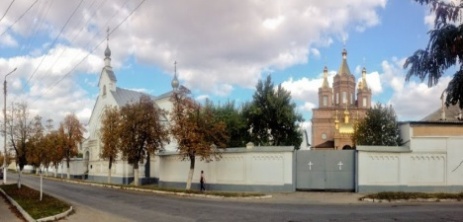 Свято-Миколаївський кафедральний собор (місто Старобільськ) - пам’ятник архітектури ХІХ ст. Другий кафедральний собор Сєвєродонецької та Старобільської єпархії Української Православної Церкви, розташований у центрі міста Старобільськ Луганської області. 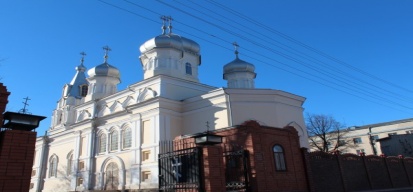 Катеринівська жіноча гімназія (місто Старобільськ)Гімназія заснована в 1908 році. У 1940 – 1954 рр. її замінив Старобільський державний учительський інститут.З 1998 року функціонує Старобільський факультет Луганського національного університету ім. Тараса Шевченка.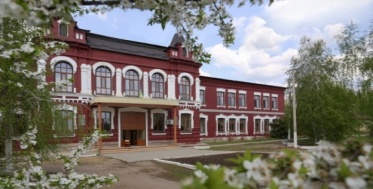 Старобільська районна державна адміністрація вул. Центральна, 35, м. Старобільськ Луганська область, Україна, 92700тел.: (06461)2-13-65E-mail: starobilsk-rda@loga.gov.uaЛуганський обласний краєзнавчий музей (вул. Гімназична,53, телефон:+38064612-26-94).Старобільський автовокзал (пл. Базарна, 1,    моб. телефон:+380669143033).Місця для розміщення:Готель «Айдар» (вул. Слобожанська, 40,  телефон: +38(06461) 2- 11- 56);Готель «Астра» ( вул.. Шевченко, 2, моб. телефон: +380500258588);Готель «Мир» (Старобільський район, село Половинкине, вул. Центральна, моб.  телефон: +38(06461)96666).Місця  для харчування:Кафе «Старгород» (вул. Слобожанська, 33);Кафе «Хуторок» (вул. Велика Садова, 1);Кафе «Зустріч» (Старобільский район, село Чмирівка, вул. Овальна, 2Д);Кафе «Ваніль» (вул. Гімназична, 76);Кафе «Асторія» (пл. Базарна, 1Г);Кафетерій Райспоживспілки (вул. Миру,7).0 Старобільщина туристична 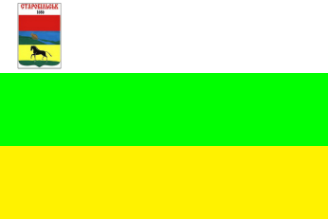 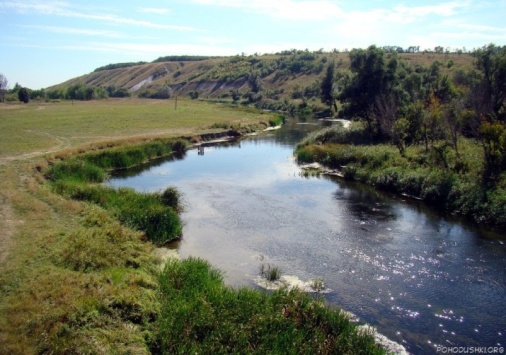 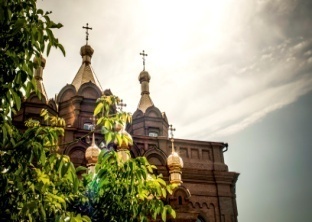 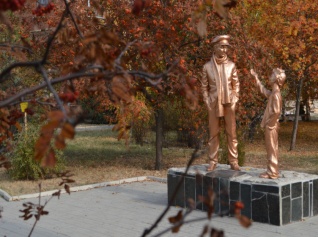 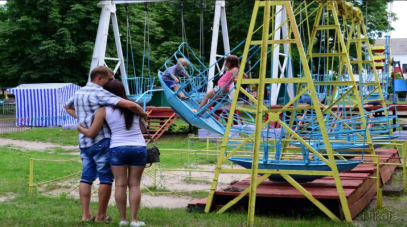 Історія та легенди Старобільщини: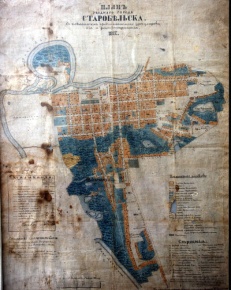 Місто Старобільськ збудував у 1598-1600 р.р. у закруті Айдара, без відома уряду Бориса Годунова, царський воєвода Богдан Якович Бєльський, назвавши його своїм іменем. З 1732 році землі були передані до Війська Донського, а потім Воронезької губернії для поселення Острозького полку.У 1797 році відбудоване місто почало називатися Старобільськ і стало повітовим центром у складі Слободсько-Української, а потім Харківської губернії.У 20-ті роки минулого століття Старобільск був окружним, а з 1925 року районним центром Донецької області, а також з червня 1938 року районним центром Ворошиловградської області. У роки Великої Вітчизняної війни був першим звільненим містом Української УРСР та кілька тижнів - столицею республіки.Місто Старобільськ, як і кожне маленьке містечко, має свої традиції та культурну спадщину, яка базується не лише на історичних фактах, але й на легендах. Місто Старобільськ вважається прообразом вигаданого міста Старгорода, що згадується в романі «Дванадцять стільців», а також місцем, де починалася дія роману. Також існує легенда про підземні ходи. Легенда свідчить, що нібито в місті Старобільськ заховані награбовані скарби Нестора Махно. Вважається, що свої скарби Нестор Махно сховав у мережі підземних ходів, які існують у місті.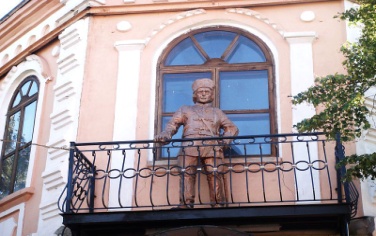 Мистецько-туристичнний фестиваль «Осінь у Старгороді»Це свято, яке проводиться  на Старобільщині за мотивами творів І. Ільфа та Є. Петрова. Його ідея полягає у відродженні давніх народних традицій краю, втіленням э врочиста костюмована хода учасників та святкове відтворення давньої традиції театралізованих дійств – вистава «Вхід О. Бендера до Старгорода з боку Чмаровки» (село Чмирівка).  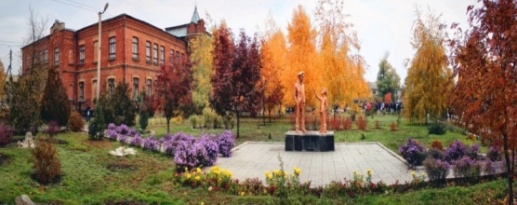 «О пів на дванадцяту з північного заходу, з боку села Чмаровки, в Старгород увійшов молодий чоловік років двадцяти восьми. За ним біг безпритульний. - Дядя! - весело кричав він. - Дай десять копійок! » - так вперше з’являється великий комбінатор в романі «Дванадцять стільців» Ільфа та Петрова. 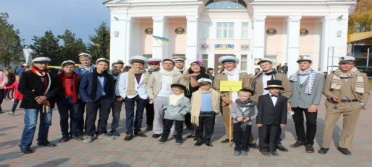 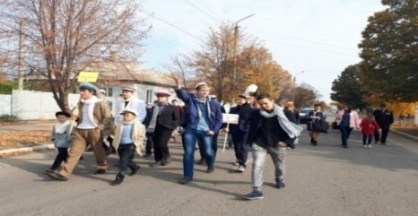 Кожен охочий має змогу взяти участь у туристичних екскурсіях, майстер-класах, пленерах, різноманітних конкурсах, відвідати ігрові майданчики, частуванні стравами з меню «Великого комбінатора».Визначними місцями та пам’ятками архітектури Старобільщини є: Старобільський парк культури та відпочинку. Це основне місце для проведення дозвілля мешканців та гостей міста. На території парку розміщені атракціони: каруселі для дорослих та дітей, гойдалки-човни, атракціони «Сонечко» та «Північні олені», парк елекромобілей, автомістечко. Також розміщені фотозона для закоханих та інсталяція «Я ЛЮБЛЮ СТАРОБІЛЬСЬК». На території парку працюють два літніх кафе.Старобільський парк знаходиться у мальовничому куточку міста на березі річки Айдар. Тут побудований причал для човнів та катамаранів, які можна взяти напрокат.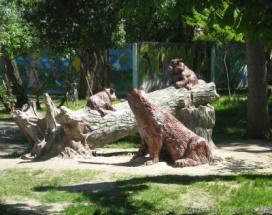 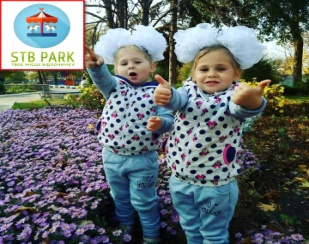  «Кіса Вороб’янінов» – скульптурна композиція, розміщена в історичній частині міста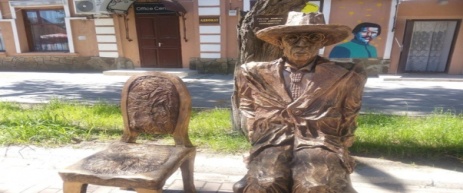 Жіночий монастир ікони «Всіх скорботних Радість»Побудований в середині XIX століття. У  1849 році Анна Іванівна, вдова штабс-капітана Буліча, на власні кошти відкрила в Старобільську притулок для дітей-сиріт. У 1862 році дитячий притулок переріс в жіночу громаду. У 1870-му община перетворена в жіночий монастир-гуртожиток на чолі з ігуменею Ангеліною (в миру Ганною Булич). У 1900 році в монастирі жило більше трьохсот черниць.